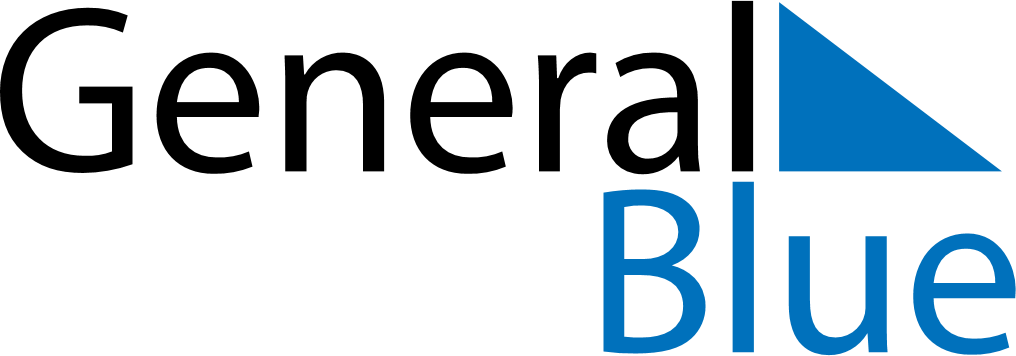 May 2019May 2019May 2019May 2019HungaryHungaryHungarySundayMondayTuesdayWednesdayThursdayFridayFridaySaturday12334Labour Day56789101011Mother’s Day12131415161717181920212223242425National Defense Day26272829303131